Неформальная занятость – неопределенная перспектива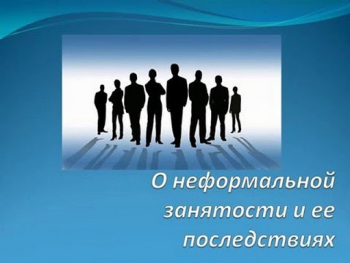 Проблема неформальной занятости в России на сегодняшний день остается негативной тенденцией.Особенно актуальной тема неофициального трудоустройства стала в период пандемии, когда в целях минимизации негативных последствий в результате введенных ограничений, связанных с недопущением распространения новой коронавирусной инфекции (COVID-19), государством были введены дополнительные меры поддержки для граждан, оставшихся без работы.С целью борьбы с неформальными трудовыми отношениями в Майнском районе ведет свою деятельность рабочая группа по снижению неформальной занятости, легализации заработной платы, повышению собираемости страховых взносов во внебюджетные фонды, в состав которой вошли представители администрации, налоговой инспекции, Кадрового  центра занятости, МО МВД России по Майнскому району. К сожалению, несмотря на все проводимые рабочей группой мероприятия, на территории района остается множество организаций, использующих труд наемных работников без официального оформления трудовых отношений или выплачивающих заработную плату "в конверте". Особенно распространена неформальная занятость в сфере услуг, при сдаче собственного жилья в аренду. С целью легализации таких доходов с 2020 года на территории Ульяновской области проводится эксперимент по установлению специального налогового режима "Налог на профессиональный доход" или так называемый налог для "самозанятых". Так, в Майнском районе с начала проведения эксперимента уже зарегистрировано 491  плательщик налога на профессиональный доход.Профессиональный доход – это доход физических лиц от деятельности, при ведении которой они не имеют работодателя и не привлекают наемных работников по трудовым договорам, а также доход от использования имущества. Так, например, самозанятыми могут стать лица, оказывающие репетиторские услуги, парикмахеры, специалисты по маникюру, швеи, кондитеры, граждане, торгующие продукцией, выращенной самостоятельно и т.д.Физическим лицам и индивидуальным предпринимателям, использующим налог для "самозанятых", устанавливаются налоговые ставки в размере 4% от доходов, полученных от выполненных работ, предоставленных услуг физическим лицам, и в размере 6% — индивидуальным предпринимателям и юридическим лицам. Это позволяет легально вести бизнес и получать доход от подработок без рисков получить штраф за незаконную предпринимательскую деятельность. Закон гарантирует, что данные ставки не будут изменяться в течение 10 лет, то есть до 31 декабря 2028 года.Напоминаем, что занятость без официально оформленных трудовых отношений, без заключенного трудового договора, с устной договоренностью о размере выплаты заработной платы неизбежно приводит к таким негативным последствиям, таким как: отсутствие возможности получить в полном объеме пособия по временной нетрудоспособности, безработице, по уходу за ребенком и выходные пособия при увольнении по сокращению штата, а также к минимальной пенсии в будущем.О фактах неформальной занятости или о выплате заработной платы "в конверте" жители Майнского района могут сообщить по телефону "горячей линии" Администрации МО «Майнский район»: 2-18-57 